Worship Schedule  January 2020*Denotes Toddler Time TeacherPlease check the above schedule for conflicts and let David White know immediately if you cannot serve. His email address is dhwhite@rhs-law.com. It is requested that all participants be at the building by at least 10 minutes before service starts. If you are scheduled to be a Nursery Worker and cannot serve, please find a replacement or contact Laura White at 770-356-3783. If you are taking count for Bible Classes, the book for recording attendance is in behind the counter in the foyer. Thank you for serving!!Jan. 5          Jan. 12            Jan. 19      Jan. 26ElderElderJim Sidle            Ed ZahlerSam AikinTad GossPrayerPrayerJim Sidle            Ed ZahlerSam AikinTad GossSongSongTerry Davis       William GoochGreg KendallWilliam GoochLeaderLeaderTerry Davis       William GoochGreg KendallWilliam GoochCommunionCommunionKim ChristianAllen ClarkChris McGooganMike VillersCommentsCommentsKim ChristianAllen ClarkChris McGooganMike VillersPrayerPrayerKim ChristianAllen ClarkChris McGooganMike VillersServers1Ugo Nwakanma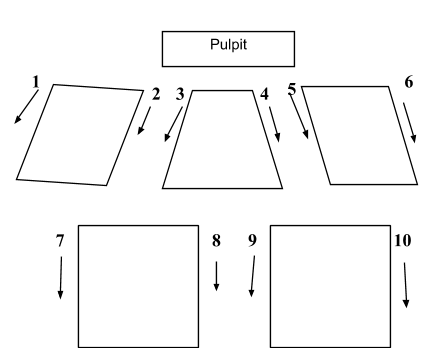 2 trays2   Clarence Morris  33    Jeff Stiner  44Jeff Wise2 trays5David Nelson6Noah Nelson7Calvin Lower2 trays8Roger Reisert2 trays9Greg Esterman10           Nick AutorinaWorshipWorshipDavid WhiteDavid WhiteDavid WhiteCoordinatorCoordinatorDavid WhiteDavid WhiteDavid WhiteGreetersGreetersReisert TeamNorthington TeamChristian TeamEllis TeamSoundboardSoundboardJeff WiseEric JordanDarren MartinKeith KaletPowerPointPowerPointWilliam WiseDaniel WhiteWilliam WiseWilliam WiseNurseryNurseryStacie Northington & Jakia Piner*Toni ReedLois Rhodes & Tayanna Piner*Jenny TidwellJan Stiner*Jodi WebbJulie Tidwell*Daniel White